ПЛАНмероприятий по противодействию коррупции в органахместного самоуправления города Канска на 2017 год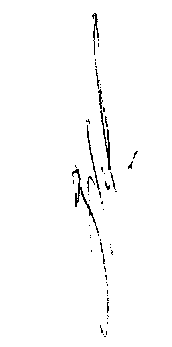 Консультант главы города помобилизационной подготовке					А.Ю. Варламов          Утверждаю          Глава города Канска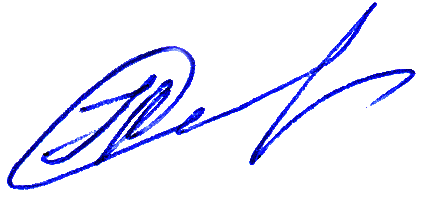                       Н.Н. Качан          «_30_»   января   2017 года№п/пМероприятия по противодействию коррупцииСрок исполненияИсполнителиОтметка об исполненииНормативное правовое обеспечение антикоррупционной деятельности Нормативное правовое обеспечение антикоррупционной деятельности Нормативное правовое обеспечение антикоррупционной деятельности Нормативное правовое обеспечение антикоррупционной деятельности Нормативное правовое обеспечение антикоррупционной деятельности 1Участие в антикоррупционном мониторинге деятельности органов местного самоуправления города в течение годаотделы, функциональные подразделения администрации города Канска 2Осуществление антикоррупционной экспертизы нормативных правовых актов администрации города Канска и их проектовпостоянноюридический отдел администрации города Канска 3Разработка и направление нормативных правовых актов в органы прокуратуры для рассмотрения на соответствие требованиям законодательства Российской Федерации и Красноярского края и проведения антикоррупционной экспертизыпостояннофункциональные подразделения администрации города Канска4Рассмотрение вопросов правоприменительной практики по результатам вступивших в законную силу решений судов, арбитражных судов о признании недействительными ненормативных правовых актов, незаконными решений и действий (бездействий) органов МСУ и их должностных лицне реже одного раза в кварталюридический отделадминистрации города Канска5Разработка Плана мероприятий по противодействию коррупции в органах местного самоуправления города Канска, Плана проведения семинара с муниципальными служащими и работниками администрации города Канска на 2018 годк 01.02.2018 г.Консультант  главы города по мобилизационной подготовке 6Разработка плана мероприятий по предупреждению коррупции в функциональных подразделениях администрации города Канска на 2018 год(ст. 13.3 Федеральным законом от 25.12.2008 № 273-ФЗ «О противодействии коррупции»)к 15.01.2018 г.руководителифункциональных подразделений администрации города Канска Профилактика коррупции на муниципальной службеПрофилактика коррупции на муниципальной службеПрофилактика коррупции на муниципальной службеПрофилактика коррупции на муниципальной службеПрофилактика коррупции на муниципальной службе7Проведение мероприятий по осуществлению комплекса организационных, разъяснительных и иных мер по недопущению должностными лицами поведения, которое может восприниматься как обещание дачи взятки или предложение дачи взятки либо, как согласие принять взятку, незаконное вознаграждение от имени юридического лица или как просьба о даче взятки (ст.19.28. КоАП Российской Федерации)постоянно отдел организационной работы, делопроизводства, кадров  и муниципальной службы администрации г.Канска 8Обеспечение деятельности комиссии по соблюдению требований к служебному поведению муниципальных служащих и урегулированию конфликта интересовпостоянносекретарь комиссии,отдел организационной работы, делопроизводства, кадров  и муниципальной службы администрации г.Канска9Проверка о возможных нарушениях требований к достоверности и полноте сведений о доходах, об имуществе и обязательствах имущественного характера лиц, замещающих муниципальные должности, муниципальных служащихне более 90 дней со дня принятия решения о проведении проверки отдел организационной работы, делопроизводства, кадров  и муниципальной службы администрации г. Канска10Проведение разъяснительной работы о необходимости соблюдения ограничений, запретов, установленных в целях противодействия коррупции, в том числе запретов, касающихся получения подарков, а также замещения должностей в организациях и (или) выполнения работ (оказания услуг) на условиях гражданско-правовых договоров, если отдельные функции муниципального управления данными организациями входили в их должностные обязанности, без согласия комиссий по соблюдению требований к служебному поведению муниципальных служащих и урегулированиюпостоянноотдел организационной работы, делопроизводства, кадров  и муниципальной службы администрации г. Канска11Рассмотрение информации о наличии личной заинтересованности муниципальных служащих, которая приводит или может привести к конфликту интересовпо поручению Главы города Канскакомиссия по соблюдению требований к служебному поведению муниципальных служащих и урегулированию конфликта интересов12Обеспечение поступления гражданина на муниципальную службу для замещения должности муниципальной службы или замещения муниципальным служащим другой должности муниципальной службы по результатам конкурса в случаях, предусмотренных действующим законодательством. Создание кадрового резерва.постоянноадминистрация города  Канска и ее функциональные подразделения 13Оценка знаний муниципальными служащими требований к служебному поведению, запретов и ограничений, связанных с муниципальной службойпри проведении аттестации и квалификационного экзаменаадминистрация города Канска14Участие муниципальных служащих, ответственных за антикоррупционную безопасность, в конференциях и семинарах по противодействию коррупциипо мере поступления приглашенийотдел организационной работы, делопроизводства, кадров  и муниципальной службы администрации г. Канска15Проведение  анализа  обращений  граждан  в администрацию муниципального образования город Канск на предмет наличия в них информации о фактах коррупции со стороны муниципальных служащихпо мере поступления обращенийотдел организационной работы, делопроизводства, кадров  и муниципальной службы администрации г. Канска16Организация проведения проверок по сообщениям средств массовой информации о фактах коррупции со стороны муниципальных служащихпо мере появления информации в СМИ отдел организационной работы, делопроизводства, кадров  и муниципальной службы администрации г. Канска17Анализ соблюдения запретов, ограничений и требований  касающихся получения подарков муниципальными служащими, выполнения иной оплачиваемой работы, обязанности уведомлять об обращениях в целях склонения к совершению коррупционных правонарушенийне реже одного раза в кварталотдел организационной работы, делопроизводства, кадров  и муниципальной службы администрации г. КанскаОсуществление финансового контроля за операциями с бюджетными средствами получателей средств городского бюджетаОсуществление финансового контроля за операциями с бюджетными средствами получателей средств городского бюджетаОсуществление финансового контроля за операциями с бюджетными средствами получателей средств городского бюджетаОсуществление финансового контроля за операциями с бюджетными средствами получателей средств городского бюджетаОсуществление финансового контроля за операциями с бюджетными средствами получателей средств городского бюджета18Проведение плановых (внеплановых) выездных и документальных проверок (ревизий) получателей средств городского бюджета, главных распорядителей бюджетных средств муниципальных бюджетных и автономных учрежденийв соответствии с планом контрольной деятельности на календарный год или по мере поступления обращенийКонтрольно-счетная комиссия, МКУ «Финансовое управление администрации г. Канска»19Проведение проверок законности, результативности (эффективности и экономности) использования средств городского бюджета, направляемых на финансирование инвестиционно-строительной и жилищно-коммунальной сферв соответствии с утвержденным графиком проверокКонтрольно-счетная комиссия20Проведение плановых (внеплановых) выездных и документальных проверок (ревизий) выполнения работ, поставок товаров, оказания услуг, включая проверку объемов и качества выполненных работ, поставленных товаров, оказанных услуг,в целях контроля за расходованием средств городского бюджета, предусмотренных на реализацию долгосрочных городских целевых программв соответствии с планом контрольной деятельности на календарный год или по мере поступления обращенийадминистрация города Канска и ее функциональные подразделения21Проведение документальных и выездных проверок использования муниципального имуществав соответствии с графиком проверокМКУ «Комитет по управлению муниципальным имуществом города Канска»Обеспечение соблюдения муниципальными заказчиками законодательства Российской Федерации при размещении заказов на поставку товаров, выполнение работ, оказание услуг для муниципальных нуждОбеспечение соблюдения муниципальными заказчиками законодательства Российской Федерации при размещении заказов на поставку товаров, выполнение работ, оказание услуг для муниципальных нуждОбеспечение соблюдения муниципальными заказчиками законодательства Российской Федерации при размещении заказов на поставку товаров, выполнение работ, оказание услуг для муниципальных нуждОбеспечение соблюдения муниципальными заказчиками законодательства Российской Федерации при размещении заказов на поставку товаров, выполнение работ, оказание услуг для муниципальных нуждОбеспечение соблюдения муниципальными заказчиками законодательства Российской Федерации при размещении заказов на поставку товаров, выполнение работ, оказание услуг для муниципальных нужд22Реализация мер по недопущению административных правонарушений при проведении  закупок для муниципальных нужд в соответствии с Федеральным законом от 05.04.2013 г. № 44 – ФЗ  «О контрактной системе в сфере закупок, работ, услуг для обеспечения государственных и муниципальных нужд»постоянноадминистрация города Канска и ее функциональные подразделения23Проверка фактического исполнения заключенных по результатам размещения заказов муниципальных контрактов и гражданско-правовых договоров на соответствие требованиям контрактовпостояннофункциональные подразделения администрации города Канска24Размещение сведений о муниципальных услугах в подсистеме «Региональный реестр государственных и муниципальных услуг» информационной системы «Сводный реестр государственных и муниципальных услуг» с учетом сведений о муниципальных услугах, предоставляемых подведомственными учреждениямив течение 5 календарных дней при наличии измененийадминистрация города Канска и ее функциональные подразделения, предоставляющие муниципальные услуги25Проведение разъяснительной работы с руководителями и заместителями руководителей муниципальных учреждений, руководителями муниципальных предприятий, работниками муниципальных автономных учреждений об особенностях заключения сделок, в совершении которых имеется заинтересованность, определяемая в соответствии с критериями, установленными:- статьей 27 Федерального закона от 12.01.1996 № 7-ФЗ «О некоммерческих организациях»,- статьей 22 Федерального закона от 14.11.2002 № 161-ФЗ «О государственных и муниципальных унитарных предприятиях», - статьей 16 Федерального закона от 03.11.2006 № 174-ФЗ «Об автономных учреждениях»ежегодноотдел экономического развития и муниципального заказа администрации города КанскаПовышение уровня открытости администрации города Канска, обеспечение доступа к информацииПовышение уровня открытости администрации города Канска, обеспечение доступа к информацииПовышение уровня открытости администрации города Канска, обеспечение доступа к информацииПовышение уровня открытости администрации города Канска, обеспечение доступа к информацииПовышение уровня открытости администрации города Канска, обеспечение доступа к информации26Размещение информации о результатах деятельности комиссии по соблюдению требований к служебному поведению и урегулированию конфликта интересов на сайте муниципального образования город Канскне позднее 7 дней после принятия решения комиссиисекретарь комиссии, главный специалист по информатизации администрации г. Канска27Организация и проведение независимой антикоррупционной экспертизы проектов муниципальных нормативных правовых актовпостояннозаместитель главы города по правовому и организационному обеспечению, управлению муниципальным имуществом и градостроительству – начальник УАСИ администрации г. Канска, функциональные подразделения администрация города  Канска28Размещение сведений о доходах, об имуществе и обязательствах имущественного характера, об источниках получения средств за счет которых совершена сделка, лицами, замещающими муниципальные должности и должности муниципальной службы на сайте муниципального образования город Канск до 14.05.2017 года отдел организационной работы, делопроизводства, кадров  и муниципальной службы администрации г. Канска, главный специалист по информатизации администрации г. Канска29Обеспечение доступа к опубликованным правовым актам в соответствии с Федеральным законом от 09.02.2009 № 8-ФЗпостоянноадминистрация города Канска и ее отделы и  функциональные подразделения, отдел культуры администрации города Канска (ведущий специалист по работе со СМИ)30Обеспечение доступа к ежегодным отчетам главы города о деятельности администрации города Канска постоянноглавный специалист по информатизации администрации г. Канска31Оказание содействия деятельности журналистов, проводящих «расследования» по коррупционной тематикепостоянноотдел культуры администрации города Канска (ведущий специалист по работе со СМИ)32Освещение в средствах массовой информации мероприятий и действий администрации города по противодействию коррупциипостоянноотдел культуры администрации города Канска (ведущий специалист по работе со СМИ)